De ‘Ready Steady Go’ materialen zijn ontwikkeld door de Transition Steering Group onder leiding van Dr. Arvind Nagra, Southampton Children’s Hospital, University Hospital Southampton, UK.  De Nederlandse vertaling is gedaan door het onderzoeksteam Op Eigen Benen, Hogeschool Rotterdam. Alle materialen zijn vrij te gebruiken met bronvermelding: www.opeigenbenen.nu/readysteadygoREADY STEADY GO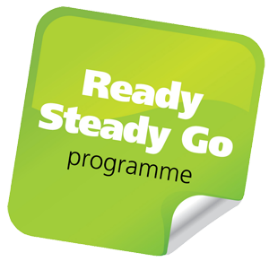 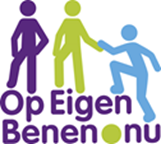 TRANSITIEPROGRAMMAGO (16-18 JAAR)Dit is Ready Steady Go: een methode om jou te helpen om nog zelfstandiger te worden. De bedoeling is dat je straks ‘op eigen benen’ kunt staan en klaar bent om over te stappen naar de zorg voor volwassenen. Deze vragen kun je met je zorgverlener (bijvoorbeeld arts of verpleegkundige) en je ouders bespreken. Samen maken jullie dan een plan. Vul alsjeblieft alle vragen in die van toepassing zijn op jouw situatie. Twijfel je over een vraag of antwoord, overleg dan met je zorgverlener.READY STEADY GOTRANSITIEPROGRAMMAGO (16-18 JAAR)Dit is Ready Steady Go: een methode om jou te helpen om nog zelfstandiger te worden. De bedoeling is dat je straks ‘op eigen benen’ kunt staan en klaar bent om over te stappen naar de zorg voor volwassenen. Deze vragen kun je met je zorgverlener (bijvoorbeeld arts of verpleegkundige) en je ouders bespreken. Samen maken jullie dan een plan. Vul alsjeblieft alle vragen in die van toepassing zijn op jouw situatie. Twijfel je over een vraag of antwoord, overleg dan met je zorgverlener.READY STEADY GOTRANSITIEPROGRAMMAGO (16-18 JAAR)Dit is Ready Steady Go: een methode om jou te helpen om nog zelfstandiger te worden. De bedoeling is dat je straks ‘op eigen benen’ kunt staan en klaar bent om over te stappen naar de zorg voor volwassenen. Deze vragen kun je met je zorgverlener (bijvoorbeeld arts of verpleegkundige) en je ouders bespreken. Samen maken jullie dan een plan. Vul alsjeblieft alle vragen in die van toepassing zijn op jouw situatie. Twijfel je over een vraag of antwoord, overleg dan met je zorgverlener.READY STEADY GOTRANSITIEPROGRAMMAGO (16-18 JAAR)Dit is Ready Steady Go: een methode om jou te helpen om nog zelfstandiger te worden. De bedoeling is dat je straks ‘op eigen benen’ kunt staan en klaar bent om over te stappen naar de zorg voor volwassenen. Deze vragen kun je met je zorgverlener (bijvoorbeeld arts of verpleegkundige) en je ouders bespreken. Samen maken jullie dan een plan. Vul alsjeblieft alle vragen in die van toepassing zijn op jouw situatie. Twijfel je over een vraag of antwoord, overleg dan met je zorgverlener.READY STEADY GOTRANSITIEPROGRAMMAGO (16-18 JAAR)Dit is Ready Steady Go: een methode om jou te helpen om nog zelfstandiger te worden. De bedoeling is dat je straks ‘op eigen benen’ kunt staan en klaar bent om over te stappen naar de zorg voor volwassenen. Deze vragen kun je met je zorgverlener (bijvoorbeeld arts of verpleegkundige) en je ouders bespreken. Samen maken jullie dan een plan. Vul alsjeblieft alle vragen in die van toepassing zijn op jouw situatie. Twijfel je over een vraag of antwoord, overleg dan met je zorgverlener.KENNIS EN VAARDIGHEDEN KENNIS EN VAARDIGHEDEN JANEEIk wil meer wetenIk heb vertrouwen in mijn kennis over mijn aandoening en de behandeling daarvanIk heb vertrouwen in mijn kennis over mijn aandoening en de behandeling daarvanIk begrijp hoe mijn aandoening zich zou kunnen ontwikkelen als ik volwassen wordIk begrijp hoe mijn aandoening zich zou kunnen ontwikkelen als ik volwassen wordIk begrijp waar mijn medicijnen voor zijn bedoeld en ken de bijwerkingenIk begrijp waar mijn medicijnen voor zijn bedoeld en ken de bijwerkingenIk zorg zelf voor mijn medicatieIk zorg zelf voor mijn medicatieIk vraag zelf om herhalingsrecepten en haal de medicijnen op. Ook plan ik zelf mijn afspraken op de poliIk vraag zelf om herhalingsrecepten en haal de medicijnen op. Ook plan ik zelf mijn afspraken op de poliIk weet welke mogelijkheden tot ondersteuning er zijn voor jongeren met mijn aandoeningIk weet welke mogelijkheden tot ondersteuning er zijn voor jongeren met mijn aandoeningIk bel zelf met het ziekenhuis als ik een vraag heb of me zorgen maak over mijn aandoening of behandelingIk bel zelf met het ziekenhuis als ik een vraag heb of me zorgen maak over mijn aandoening of behandelingIk weet hoe ik mijn (toekomstige) vriend of vriendin kan leren omgaan met mijn aandoeningIk weet hoe ik mijn (toekomstige) vriend of vriendin kan leren omgaan met mijn aandoeningOPMERKING:OPMERKING:OPKOMEN VOOR JEZELFOPKOMEN VOOR JEZELFJANEEIk wil meer wetenIk ben er zeker van dat ik mij alleen in de spreekkamer kan redden (zonder ouders)Ik ben er zeker van dat ik mij alleen in de spreekkamer kan redden (zonder ouders)Ik begrijp mijn recht op privacy in de zorgIk begrijp mijn recht op privacy in de zorgIk begrijp welke rechten ik heb in het nemen van de beslissingen over mijn gezondheid en ik gebruik daarbij de drie goede vragen (3goedevragen.nl) Ik begrijp welke rechten ik heb in het nemen van de beslissingen over mijn gezondheid en ik gebruik daarbij de drie goede vragen (3goedevragen.nl) OPMERKING:OPMERKING:GEZONDHEID EN LEEFSTIJL  GEZONDHEID EN LEEFSTIJL  JANEEIk wil meer wetenIk doe regelmatig aan sport/ik heb een actieve leefstijlIk doe regelmatig aan sport/ik heb een actieve leefstijlIk begrijp de gevaren van alcohol, drugs en roken voor mijn gezondheidIk begrijp de gevaren van alcohol, drugs en roken voor mijn gezondheidIk begrijp wat gezond eten inhoudt en waarom het belangrijk is voor mijn gezondheidIk begrijp wat gezond eten inhoudt en waarom het belangrijk is voor mijn gezondheidIk weet waar ik betrouwbare informatie kan vinden over seks en veilig vrijenIk weet waar ik betrouwbare informatie kan vinden over seks en veilig vrijenIk begrijp wat de gevolgen van mijn aandoening/medicatie zijn voor kinderen krijgen en zwangerschapIk begrijp wat de gevolgen van mijn aandoening/medicatie zijn voor kinderen krijgen en zwangerschapIk weet dat mijn aandoening invloed kan hebben op hoe ik me voel en functioneer, bijv. vermoeidheid, seksueel functioneren, vruchtbaarheidIk weet dat mijn aandoening invloed kan hebben op hoe ik me voel en functioneer, bijv. vermoeidheid, seksueel functioneren, vruchtbaarheidOPMERKING:OPMERKING:DAGELIJKSE ACTIVITEITEN JANEEIk wil meer wetenIk wil meer wetenIk ben thuis zelfstandig voor wat betreft aankleden, douchen, eten klaarmaken, enz.Ik kan autorijden volg autorijles en weet waar ik rekening mee moeten houdenIk weet wat ik moet regelen als ik op reis of vakantie ga bijvoorbeeld m.b.t. medicatie en vaccinatiesIk weet welke rechten ik heb op uitkeringen toeslagen (indien van toepassing)Ik weet wat er gaat veranderen na mijn 18e verjaardag ten aanzien van zorgverzekering, eigen bijdrage, studiefinanciering, rechten en plichtenIk weet wat ik moet regelen als ik op mezelf ga wonenOPMERKING:SCHOOL EN JE TOEKOMST         JANEEIk wil meer wetenIk wil meer wetenIk kan me redden op mijn opleiding/werk, bijv. daar komen en me verplaatsen, het soort werk, vriendenkring, enz.Ik heb een plan voor de toekomst/carrièreplan (graag toelichten)Ik heb al (vrijwilligers)werk- of stage-ervaringIk ben mij bewust van de mogelijke invloed van mijn aandoening op mijn opleidings- of werkmogelijkhedenIk weet waar ik terecht kan voor loopbaanadviesOPMERKING:VRIJE TIJD     JANEEIk wil meer wetenIk wil meer wetenIk kan het openbaar vervoer gebruiken en in mijn buurt winkels, bioscoop e.d. bezoekenIk zie mijn vrienden buiten schooltijdOPMERKING:OMGAAN MET JE  GEVOELENSJANEEIk wil meer wetenIk wil meer wetenIk kan omgaan met vervelende opmerkingen of pestenIk kan omgaan met gevoelens zoals boosheid of angst Ik heb iemand met wie ik kan praten over mijn gevoelensIk zou graag informatie willen krijgen over waar ik hulp kan krijgen voor het omgaan met mijn gevoelensIk ben tevreden over de manier waarop ik bij anderen overkomIk ben op dit moment gelukkig met mijn leven OPMERKING:OVERGANG NAAR VOLWASSENENZORG JANEEIk wil meer wetenIk wil meer wetenIk begrijp wat de overstap naar de volwassenenzorg (‘transitie’) inhoudt en ook welke informatie over mij wordt overgedragen Ik ben op de hoogte van het plan voor mijn medische zorg als ik volwassen benIk wil graag meer informatie over de afdeling waar ik later naar overstapOPMERKING:NOTEER HIER WELKE (ANDERE) ONDERWERPEN JE MET ONS ZOU WILLEN BESPREKEN:……………………………………………………………………………………………………...............……………………………………………………………………………………………………………….…………………………………………………………………………………………………. Dank je wel! NOTEER HIER WELKE (ANDERE) ONDERWERPEN JE MET ONS ZOU WILLEN BESPREKEN:……………………………………………………………………………………………………...............……………………………………………………………………………………………………………….…………………………………………………………………………………………………. Dank je wel! NOTEER HIER WELKE (ANDERE) ONDERWERPEN JE MET ONS ZOU WILLEN BESPREKEN:……………………………………………………………………………………………………...............……………………………………………………………………………………………………………….…………………………………………………………………………………………………. Dank je wel! NOTEER HIER WELKE (ANDERE) ONDERWERPEN JE MET ONS ZOU WILLEN BESPREKEN:……………………………………………………………………………………………………...............……………………………………………………………………………………………………………….…………………………………………………………………………………………………. Dank je wel! NOTEER HIER WELKE (ANDERE) ONDERWERPEN JE MET ONS ZOU WILLEN BESPREKEN:……………………………………………………………………………………………………...............……………………………………………………………………………………………………………….…………………………………………………………………………………………………. Dank je wel! 